LETTRE DEMANDE DE REGLEMENT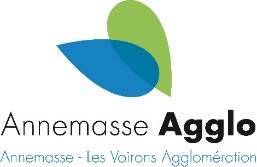 OPERATION LOGEMENTS LOCATIFS SOCIAUXPar la présente je soussigné(e) Fonction Pour l’organisme Sollicite le versement de(des) l’aide(s) suivante(s) : Subvention ETAT : (Cocher les cases concernées)	 Acompte = Montant demandé 	Pourcentage travaux : 	 Solde      = Montant demandé  Subvention Annemasse Agglo + Subvention CommuneConcernant l’opération :Nom   Commune Numéro Opération SPLS (PLAI/PLUS) : 201974012SI ACOMPTE :Pièces fournies : Conventions APL signées Justificatifs acquisition Etat des dépenses avec pourcentage paiement signé par Directeur FinancierSI SOLDE :Pièces fournies : Tableau définitif des surfaces Plan de financement définitif Prix de revient définitif Attestation réalisation RT-20% ou RT-10% le cas échéant Permis de construire Déclaration d’achèvement des travaux DAACT (éventuellement PV Fin de travaux) Attestation notariée ou VEFA signésTableau d’amortissement des prêts ou attest. Directeur financier montants perçus Etat récapitulatif des travaux par fournisseurs signé par le Directeur financier Convention APL enregistrée aux hypothèques (première page)Informations diverses :La répartition des surfaces a-t-elle changée : OUI    NON Nombre logements : PLAI  – PLUS   – PLS Des changements concernant le type de chauffage/eau chaude : OUI   NON Commentaires :